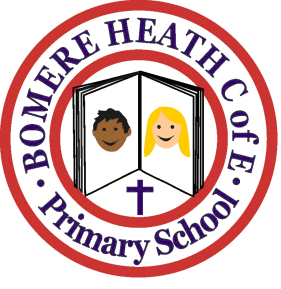 Achievement Awards for week ending 11 January 2019ClassWriter of the WeekStar ofthe WeekPimhillAnnabelle HaughmondMarleyGrinshillBrennieStiperstonesLilyWrekin Josh